S10 feladatlapA képsor segítségével készíts szalvétagyűrűt! Megtalálod a szükséges anyagokat és eszközöket. Ügyelj a biztonságos munkavégzésre, környezeted tisztaságára és takarékoskodj az anyaggal!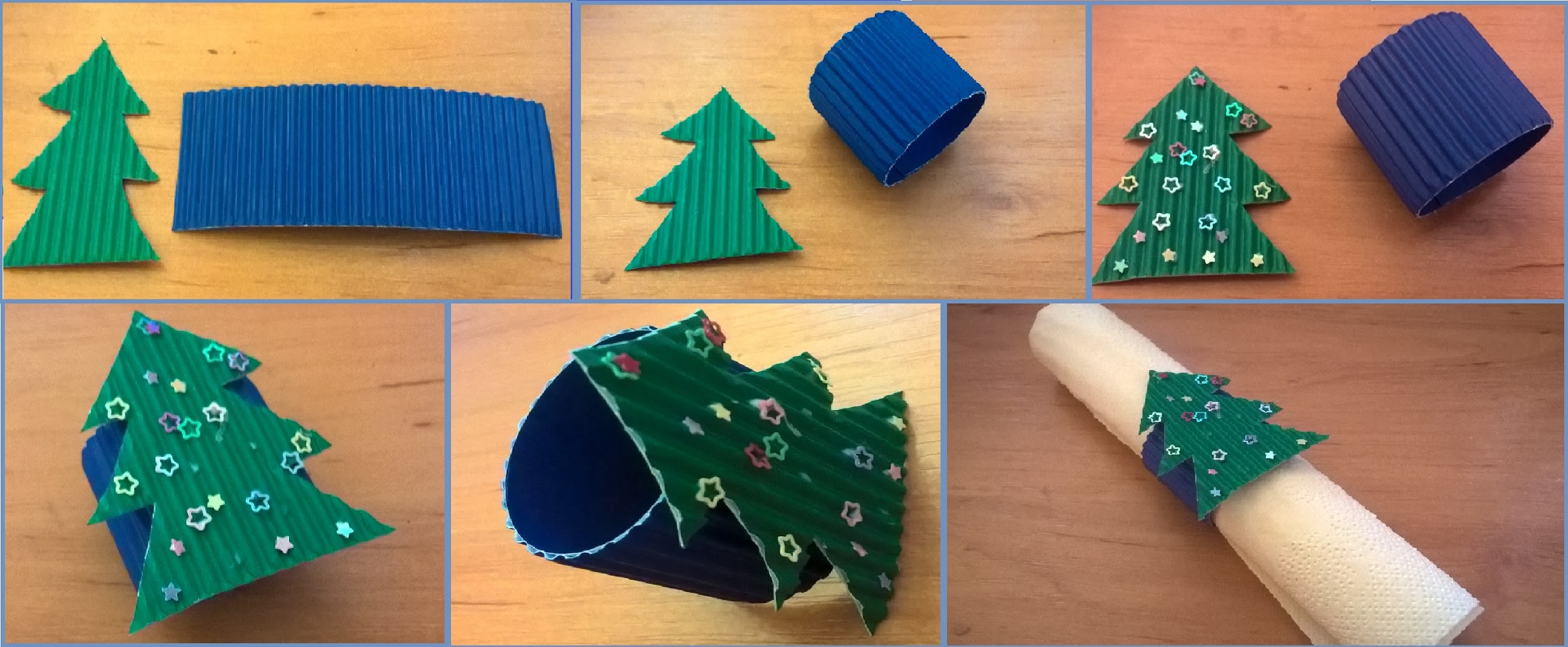 